Февраль. Причудлива картина
На замороженном окне,
Но день Святого Валентина
Напоминает о весне.
Влюблённость в воздухе витает,
Повсюду радость, счастье, смех,
И зимний снег, как в марте, тает,
И на душе тепло у всех!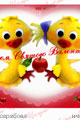 